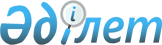 Об утверждении бюджета Бестауского сельского округа на 2023-2025 годыРешение Кобдинского районного маслихата Актюбинской области от 28 декабря 2022 года № 269
      В соответствии с пунктом 2 статьи 9-1 Бюджетного кодекса Республики Казахстан от 4 декабря 2008 года, статьей 6 Закона Республики Казахстан от 23 января 2001 года "О местном государственном управлении и самоуправлении в Республике Казахстан", Кобдинский районный маслихат РЕШИЛ:
      1. Утвердить бюджет Бестауского сельского округа на 2023-2025 годы, согласно приложениям 1, 2 и 3 соответственно, в том числе на 2023 год в следующих объемах:
      1) доходы -30533 тысяч тенге, в том числе:
      налоговые поступления -2100 тысяч тенге;
      неналоговые поступления -0 тенге;
      поступления от продажи основного капитала - 0 тенге;
      поступления трансфертов -28433 тысяч тенге;
      2) затраты -30555,1 тысяч тенге;
      3) чистое бюджетное кредитование – 0 тенге, в том числе:
      бюджетные кредиты - 0 тенге;
      погашение бюджетных кредитов - 0 тенге;
      4) сальдо по операциям с финансовыми активами – 0 тенге, в том числе:
      приобретение финансовых активов - 0 тенге;
      поступления от продажи финансовых активов государства- 0 тенге;
      5) дефицит (профицит) бюджета -- 0 тенге;
      6) финансирование дефицита(использование профицита) бюджета – 0 тенге, в том числе:
      поступление займов - 0 тенге;
      погашение займов - 0 тенге;
      используемые остатки бюджетных средств – 22,1 тысяч тенге.
      Сноска. Пункт 1 – в редакции решения Кобдинского районного маслихата Актюбинской области от 19.10.2023 № 76 (вводится в действие с 01.01.2023).


      2. Установить, что в доход бюджета сельского округа зачисляются:
      налог на имущество физических лиц;
      земельный налог на земли населенных пунктов;
      налог на транспортные средства с юридических лиц;
      налог на транспортные средства с физических лиц;
      административные штрафы, пени, санкции, взыскания, налагаемые акимами города районного значения, села, поселка, сельского округа;
      добровольные сборы физических и юридических лиц; 
      доходы от аренды имущества коммунальной собственности города районного значения, села, поселка, сельского округа;
      другие неналоговые поступления в бюджеты города районного значения, села, поселка, сельского округа.
      3. Учесть на 2023 год объемы субвенций, переданных из районного бюджета в бюджет Бестауского сельского округа в сумме 22 350 тысяч тенге.
      4. Настоящее решение вводится в действие с 1 января 2023 года. Бюджет Бестауского сельского округа на 2023 год.
      Сноска. Приложение 1 – в редакции решения Кобдинского районного маслихата Актюбинской области от 19.10.2023 № 76 (вводится в действие с 01.01.2023). Бюджет Бестауского сельского округа на 2024 год. Бюджет Бестауского сельского округа на 2025 год.
					© 2012. РГП на ПХВ «Институт законодательства и правовой информации Республики Казахстан» Министерства юстиции Республики Казахстан
				
      Секретарь Кобдинского районного маслихата 

Ж. Ергалиев
Приложение 1 к решению 
Кобдинского районного 
маслихата № 269 от 28 декабря 
2022 года
Категория
Категория
Категория
Категория
Сумма, тысяч тенге
Класс
Класс
Класс
Сумма, тысяч тенге
Подкласс
Подкласс
Сумма, тысяч тенге
Наименование
Сумма, тысяч тенге
1
2
3
4
5
І. Доходы
30533
1
Налоговые поступления
2100
04
Налоги на собственность
2100
1
Налоги на имущество
44,0
2
Индивидуальный подоходный налог
91,0
4
Налог на транспортные средства
1409
05
Налоги на собственность
556
3
Плата за пользованием зем участком
556
4
Поступления трансфертов
28433
02
Трансферты из вышестоящих органов государственного управления
28433
3
Трансферты из районного (города областного значения) бюджета
28433
Функциональная группа
Функциональная группа
Функциональная группа
Функциональная группа
Функциональная группа
Сумма (тысяч тенге)
Функциональная подгруппа
Функциональная подгруппа
Функциональная подгруппа
Функциональная подгруппа
Сумма (тысяч тенге)
Администратор бюджетных программ
Администратор бюджетных программ
Администратор бюджетных программ
Сумма (тысяч тенге)
Программа
Программа
Сумма (тысяч тенге)
Наименование
Сумма (тысяч тенге)
1
2
3
4
5
6
II. Затраты
30555,1
01
Государственные услуги общего характера
25334
1
Представительные, исполнительные и другие органы, выполняющие общие функции государственного управления
25334
124
Аппарат акима города районного значения, села, поселка, сельского округа
25334
001
Услуги по обеспечению деятельности акима города районного значения, села, поселка, сельского округа
25290,3
022
Капитальные расходы гос.органов
43,7
07
Жилищно-коммунальное хозяйство
2547,1
3
Благоустройство населенных пунктов
2547,1
124
Аппарат акима города районного значения, села, поселка, сельского округа
2547,1
008
Освещение улиц в населенных пунктах
245
011
Благоустройство и озеленение населенных пунктов
2302,1
12
Транспорт и коммуникации
1525
1
Автомобильный транспорт
1525
124
Аппарат акима города районного значения, села, поселка, сельского округа
1525
013
Обеспечение функционирования автомобильных дорог в городах районного значения, поселках, селах, сельских округах
1525
13
Другие
1574
9
Другие
1574
124
Аппарат акима города районного значения, села, поселка, сельского округа
1574
040
Реализация мер по содействию экономическому развитию регионов в рамках Государственной программы развития регионов до 2025 года
1574
III. Чистое бюджетное кредитование
0
Бюджетные кредиты
0
IV. Сальдо по операциям с финансовыми активами
0
Приобретение финансовых активов
0
V. Дефицит бюджета
0
VI. Финансирование дефицита бюджета
0
Функциональная группа
Функциональная группа
Функциональная группа
Функциональная группа
Функциональная группа
Сумма (тысяч тенге)
Функциональная подгруппа
Функциональная подгруппа
Функциональная подгруппа
Функциональная подгруппа
Сумма (тысяч тенге)
Администратор бюджетных программ
Администратор бюджетных программ
Администратор бюджетных программ
Сумма (тысяч тенге)
Программа
Программа
Сумма (тысяч тенге)
Наименование
Сумма (тысяч тенге)
1
2
3
4
5
6
8
Используемые остатки бюджетных средств
22,1
01
Остатки бюджетных средств
22,1
1
Свободные остатки бюджетных средств
22,1
01
Свободные остатки бюджетных средств
22,1Приложение 2 решению 
Кобдинского районного 
маслихата № 269 от 28 декабря 
2022 года
Категория
Категория
Категория
Категория
Сумма, тысяч тенге
Класс
Класс
Класс
Сумма, тысяч тенге
Подкласс
Подкласс
Сумма, тысяч тенге
Наименование
Сумма, тысяч тенге
1
2
3
4
5
І. Доходы
30615
1
Налоговые поступления
1302
04
Налоги на собственность
1302
1
Налоги на имущество
110
4
Налог на транспортные средства
727
05
Налоги на собственность
465
3
Плата за пользованием зем участком
465
4
Поступления трансфертов
29313
02
Трансферты из вышестоящих органов государственного управления
29313
3
Трансферты из районного (города областного значения) бюджета
29313
Функциональная группа
Функциональная группа
Функциональная группа
Функциональная группа
Функциональная группа
Сумма (тысяч тенге)
Функциональная подгруппа
Функциональная подгруппа
Функциональная подгруппа
Функциональная подгруппа
Сумма (тысяч тенге)
Администратор бюджетных программ
Администратор бюджетных программ
Администратор бюджетных программ
Сумма (тысяч тенге)
Программа
Программа
Сумма (тысяч тенге)
Наименование
Сумма (тысяч тенге)
1
2
3
4
5
6
II. Затраты
30615
01
Государственные услуги общего характера
24683
1
Представительные, исполнительные и другие органы, выполняющие общие функции государственного управления
24683
124
Аппарат акима города районного значения, села, поселка, сельского округа
24683
001
Услуги по обеспечению деятельности акима города районного значения, села, поселка, сельского округа
24619
022
Капитальные расходы гос.органов
64
07
Жилищно-коммунальное хозяйство
2832
3
Благоустройство населенных пунктов
2832
124
Аппарат акима города районного значения, села, поселка, сельского округа
2832
008
Освещение улиц в населенных пунктах
518
011
Благоустройство и озеленение населенных пунктов
2314
12
Транспорт и коммуникации
600
1
Автомобильный транспорт
600
124
Аппарат акима города районного значения, села, поселка, сельского округа
600
013
Обеспечение функционирования автомобильных дорог в городах районного значения, поселках, селах, сельских округах
600
13
Другие
2500
9
Другие
2500
124
Аппарат акима города районного значения, села, поселка, сельского округа
2500
040
Реализация мер по содействию экономическому развитию регионов в рамках Государственной программы развития регионов до 2025 года
2500
III. Чистое бюджетное кредитование
0
Бюджетные кредиты
0
IV. Сальдо по операциям с финансовыми активами
0
Приобретение финансовых активов
0
V. Дефицит бюджета
0
VI. Финансирование дефицита бюджета
0Приложение 3 решению 
Кобдинского районного 
маслихата №269 от 28 декабря 
2022 года
Категория
Категория
Категория
Категория
Сумма, тысяч тенге
Класс
Класс
Класс
Сумма, тысяч тенге
Подкласс
Подкласс
Сумма, тысяч тенге
Наименование
Сумма, тысяч тенге
1
2
3
4
5
І. Доходы
30615
1
Налоговые поступления
1302
04
Налоги на собственность
1302
1
Налоги на имущество
110
4
Налог на транспортные средства
727
05
Налоги на собственность
465
3
Плата за пользованием зем участком
465
4
Поступления трансфертов
29313
02
Трансферты из вышестоящих органов государственного управления
29313
3
Трансферты из районного (города областного значения) бюджета
29313
Функциональная группа
Функциональная группа
Функциональная группа
Функциональная группа
Функциональная группа
Сумма (тысяч тенге)
Функциональная подгруппа
Функциональная подгруппа
Функциональная подгруппа
Функциональная подгруппа
Сумма (тысяч тенге)
Администратор бюджетных программ
Администратор бюджетных программ
Администратор бюджетных программ
Сумма (тысяч тенге)
Программа
Программа
Сумма (тысяч тенге)
Наименование
Сумма (тысяч тенге)
1
2
3
4
5
6
II. Затраты
30615
01
Государственные услуги общего характера
24683
1
Представительные, исполнительные и другие органы, выполняющие общие функции государственного управления
24683
124
Аппарат акима города районного значения, села, поселка, сельского округа
24683
001
Услуги по обеспечению деятельности акима города районного значения, села, поселка, сельского округа
24619
022
Капитальные расходы гос.органов
64
07
Жилищно-коммунальное хозяйство
2832
3
Благоустройство населенных пунктов
2832
124
Аппарат акима города районного значения, села, поселка, сельского округа
2832
008
Освещение улиц в населенных пунктах
518
011
Благоустройство и озеленение населенных пунктов
2314
12
Транспорт и коммуникации
600
1
Автомобильный транспорт
600
124
Аппарат акима города районного значения, села, поселка, сельского округа
600
013
Обеспечение функционирования автомобильных дорог в городах районного значения, поселках, селах, сельских округах
600
13
Другие
2500
9
Другие
2500
124
Аппарат акима города районного значения, села, поселка, сельского округа
2500
040
Реализация мер по содействию экономическому развитию регионов в рамках Государственной программы развития регионов до 2025 года
2500
III. Чистое бюджетное кредитование
0
Бюджетные кредиты
0
IV. Сальдо по операциям с финансовыми активами
0
Приобретение финансовых активов
0
V. Дефицит бюджета
0
VI. Финансирование дефицита бюджета
0